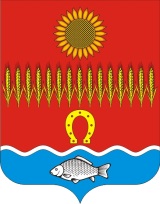 АДМИНИСТРАЦИЯ  СОВЕТИНСКОГО СЕЛЬСКОГО ПОСЕЛЕНИЯ                                                      Неклиновский район Ростовская область                                                         ПОСТАНОВЛЕНИЕ 04 .05. 2018г.   								               №  50О внесении изменений   в постановление Администрации Советинского сельского поселения № 20 от 10.04.2017г. 	«Об утверждении  административных регламентовпредоставления муниципальных услугв Советинском сельском поселении»     Во исполнение Федерального закона от 29.12.2017 N 479-ФЗ "Об организации предоставления государственных и  муниципальных  услуг" в части закрепления возможности предоставления в многофункциональных центрах предоставления государственных и муниципальных услуг нескольких государственных (муниципальных) услуг посредством подачи  заявителем единого заявления, постановляет:    1.Внести изменения  в Постановление № 20 от 10.04.2017 г. «Об утверждении административных регламентов предоставления муниципальных услуг в Советинском  сельском поселении», а именно в раздел 2 «Стандарт предоставления муниципальной услуги» приложений 1.1-1.7, 1.10-1.13, 1.16-1.35 дополнить словами:«В соответствии с  Федеральным законом от 29.12.2017 N 479-ФЗ «Об организации предоставления государственных и  муниципальных  услуг», МФЦ при однократном обращении заявителя с запросом о предоставлении нескольких государственных  и (или) муниципальных услуг организует предоставление заявителю двух или более услуг на основании комплексного запроса. В этом случае МФЦ для  обеспечения получения заявителем государственных и (или) муниципальных услуг, указанных в комплексном запросе, действует в интересах заявителя без доверенности и направляет в органы, предоставляющие государственные и (или) муниципальные услуги, заявления, подписанные уполномоченным работником МФЦ и скрепленные печатью МФЦ, а также сведения, документы и (или) информацию, необходимые для предоставления указанных в комплексном запросе государственных и (или) муниципальных услуг, с приложением заверенной МФЦ копии комплексного запроса».2.Постановление вступает в силу со дня его официального опубликования (обнародования).3.Контроль за выполнением настоящего постановления оставляю за собой.Глава АдминистрацииСоветинского сельского поселения                                                 З.Д.ДаливаловИсп.Попивненко Г.Н.  37-1-35